DECLARAÇÃO DE VANTAGENS ADICIONAISDeclaro para fins de afastamento integral para cursar pós-graduação no exterior que:Percebo as seguintes vantagens adicionais:□     adicional de insalubridade□     adicional de periculosidade□     remuneração referente a plantão hospitalar□     remuneração referente ao cargo de direção (CD)□  remuneração referente a função gratificada (FG), em caso afirmativo pedir exoneração do cargo. □     vale transporte2. □     Não percebo nenhuma vantagem adicionalDeclaro ainda, estar ciente de que ao afastar integralmente de minhas atividades para cursar pós-graduação no exterior, o SIAPE	  suspenderá o pagamento das vantagens adicionais acima assinaladas por um período igual ao do meu afastamento e ao retornar, deverei obrigatoriamente solicitar revisão da concessão do adicional pelo SESET (Setor de Engenharia de Segurança do Trabalho - DIRQS). Uberlândia,         de                       de     _______________________________________Assinatura do Docente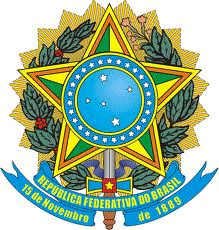 SERVIÇO PÚBLICO FEDERALMINISTÉRIO DA EDUCAÇÃOUNIVERSIDADE FEDERAL DE UBERLÂNDIAPró-Reitoria de Pesquisa e Pós-Graduação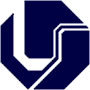 